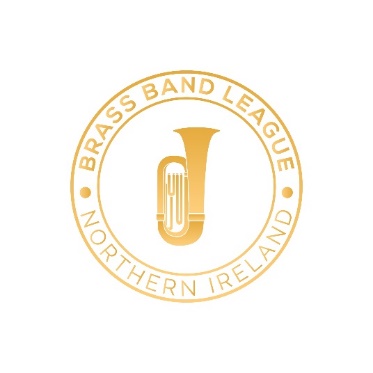 RISK ASSESSMENT #2 
Group (15 players or less) rehearsing indoorsCOVID-19 Secure Brass Band RehearsalsThe Brass Band League would like to thank Brass Bands England for allowing us to reuse their COVID-19 information and resources.This risk assessment template is designed to cover many different scenarios and risk mitigations in running a brass band rehearsal in a way that ensures that the activity meets the standards of being COVID-19 secure as set out in guidance from the Government and, in particular, the Arts Council NI. Not every point will be applicable in every situation.Please ensure that you refer to the correct example risk assessment for your specific rehearsal activity. This is designed to act as a starting point to support you in creating your own risk assessment that deals with the specifics of your activity. Please also note that this deals specifically with the risks associated with COVID-19 and not items that should be covered under usual risk assessments, such as slips trips and falls. This risk assessment is not exhaustive and should be added to in order to create an assessment specific to your activity.    Scope of Activity, Location and TimeAssociated GuidanceFurther Guidance is available from the COVID Information page on the BBL Website:www.brassbandleague.org/covid-19-information/Band namePerson undertaking assessmentDate of assessmentDate of next review<insert name> <insert name><insert date>15 Jan 2021 (or sooner if Government advice changes)The key principles underpinning 
this risk assessment are:Date/time of rehearsalLocation To take all reasonable measures based on the latest advice and guidance to limit the risk of infection and transmission of Coronavirus for all members of the band in rehearsals.To fulfil the expectations around the resumption of playing activities, delivering face-to-face rehearsals ensuring that the rehearsal takes place under COVID-19 secure regulations.
If a band member has had a positive COVID-19 test within the 
last 2 weeks, or if the band member has experienced any of the following symptoms within the last week:A temperature above 37.8˚CA dry persistent cough that has developed during the weekA loss of taste or smell (anosmia)Or if any member of your household has presented any of the above symptoms within the last 2 weeks:They must not attend band and should seek medical advice. 
<insert date/time><insert name/address of rehearsal venue>To take all reasonable measures based on the latest advice and guidance to limit the risk of infection and transmission of Coronavirus for all members of the band in rehearsals.To fulfil the expectations around the resumption of playing activities, delivering face-to-face rehearsals ensuring that the rehearsal takes place under COVID-19 secure regulations.
If a band member has had a positive COVID-19 test within the 
last 2 weeks, or if the band member has experienced any of the following symptoms within the last week:A temperature above 37.8˚CA dry persistent cough that has developed during the weekA loss of taste or smell (anosmia)Or if any member of your household has presented any of the above symptoms within the last 2 weeks:They must not attend band and should seek medical advice. 
How many in attendance?Who is completing this risk assessment? 
To take all reasonable measures based on the latest advice and guidance to limit the risk of infection and transmission of Coronavirus for all members of the band in rehearsals.To fulfil the expectations around the resumption of playing activities, delivering face-to-face rehearsals ensuring that the rehearsal takes place under COVID-19 secure regulations.
If a band member has had a positive COVID-19 test within the 
last 2 weeks, or if the band member has experienced any of the following symptoms within the last week:A temperature above 37.8˚CA dry persistent cough that has developed during the weekA loss of taste or smell (anosmia)Or if any member of your household has presented any of the above symptoms within the last 2 weeks:They must not attend band and should seek medical advice. 
<insert numbers>[x]  No formal organisation[x]  Organisation 
      <insert name of band>[x]  Venue that a band is hiring for use
      <insert name of business/venue>What are the hazards?Who is at risk and how would they be harmed? (e.g. members, public, contractors - transmission 
of virus etc.)What is currently done to 
reduce/control the risk?Risk level 
(High, 
Medium, 
Low)What more can be done to reduce any risk?Action by whom and 
by when?PLANNING AND PREPARATION OF THE REHEARSAL SPACEPLANNING AND PREPARATION OF THE REHEARSAL SPACEPLANNING AND PREPARATION OF THE REHEARSAL SPACEPLANNING AND PREPARATION OF THE REHEARSAL SPACEPLANNING AND PREPARATION OF THE REHEARSAL SPACEPLANNING AND PREPARATION OF THE REHEARSAL SPACEAttendees bring COVID-19 into the venueAll in attendance – transmission of virusAttendees asked to not attend if they have any likelihood of having the disease.If a band member has had a positive COVID-19 test within the last 2 weeks, or if the band member has experienced any of the following symptoms within the last week:A temperature above 37.8˚CA dry persistent cough that has developed during the weekA loss of taste or smell (anosmia)Or if any member of your household has presented any of the above symptoms within the last 2 weeks:They must not attend band and should seek medical advice.If a member of the band becomes unwell 
during rehearsal, they should leave the rehearsal area immediately and wait outdoors for transport or make their own way home and seek a test for COVID-19. If a member of the band displays an elevated temperature or other COVID-19 symptoms following a rehearsal, they should contact the Chair and seek medical advice as described above. Details of those in attendance of rehearsal should be communicated when required to track and trace and their advice 
on isolation requirements followed. HAttendees bring COVID-19 into the venueAll in attendance – transmission of virusAttendees asked to confirm on arrival whether or not they have COVID-19 symptoms or have been in contact with someone with COVID-19 symptoms in the past seven days.HRisks to more 
vulnerable members Those with weakened immune systems or 
health risks or caring for those with increased risk – transmission of virus Make members aware that attendance is not compulsory to prevent inadvertently pressuring members who, for their own reasons, would be best not attending. M/HClose proximityAll in attendance – transmission of virusRehearsal space is checked to ensure that 2m social distancing can be maintained. MCarry out an inspection 
of spaces to be used in advance to confirm these are possible.Measure rehearsal spaces to establish maximum capacity which can accommodate 2m social distancingPlaying facing each towards other members increases transmission riskAll in attendance – transmission of virusUse side-to-side positioning (rather than face-to-face) whenever possible.LTransmission of 
COVID-19 as aerosols 
in enclosed spacesAll in attendance – transmission of virusWhere possible, rehearsals will be held in outdoor spaces. MClose proximity for longer than necessary Individual operating sign-in – transmission of virusAn expected attendance list is created in advance of rehearsal.LClose proximity for longer than necessary Individual operating sign-in – transmission of virus Group membership and contact details collected in advance for contact tracing 
so not collected in person to limit contact 
from interactions.LTransmission of COVID-19 via contact with surfacesPersons tidying up – transmission of virusIn addition to their instrument, all band members bring their own stand, a cloth 
(or similar) into which they can absorb 
the water (condensate) from their own instrument and a suitable waterproof bag 
into which the cloth may be kept.LChecklist sent to all members in advance:Instrument (we recommend regular cleaning, once every 
2 weeks minimum)StandCloth (and 
waterproof bag)Hand sanitiserFace coveringBell coverings 
(if inside)MusicTransmission of 
COVID-19 as aerosols 
in enclosed spacesAll in attendance – transmission of virusAsk all attendees to wear face coverings (unless medically exempt) whenever possible.MTransmission of COVID-19 via contact with surfacesAll in attendance – transmission of virusAll chairs to be set out in advance of members arriving, ensuring 2m social distancing, avoiding players facing each other. LTransmission of COVID-19 via contact with surfacesAll in attendance – transmission of virusChairs to be wiped with anti-bacterial wipes prior to members arriving and at the end of rehearsal when packing away by designated members.LTransmission of COVID-19 via contact with surfacesAll in attendance – transmission of virusUse easily cleanable chairs (i.e. not fabric) to reduce risk.LTransmission of COVID-19 via contact with surfacesAll in attendance – transmission of virusNo sheet music to be handed out to players 
in rehearsal; digital copies should be sent 
in advance and can be printed at home 
(in accordance with copyright legislation) or viewed on a tablet/electronic device.LTransmission of 
COVID-19 as aerosols 
in enclosed spaces 
which increases with 
time in enclosed spacesAll in attendance – transmission of virusTaking steps to improve ventilation and, whenever possible, through the use of mechanical systems and opening windows 
and doors.MTransmission of 
COVID-19 as aerosols 
in enclosed spacesAll in attendance – transmission of virusPreparations should be made so that performers attend rehearsals only when required for their part.
LARRIVAL OF MEMBERS AT VENUEARRIVAL OF MEMBERS AT VENUEARRIVAL OF MEMBERS AT VENUEARRIVAL OF MEMBERS AT VENUEARRIVAL OF MEMBERS AT VENUEARRIVAL OF MEMBERS AT VENUETransmission between members through close proximity and congregating before arrivalAll in attendance – transmission of virusMembers should arrive separately and, 
after signing in, move directly to their designated seats to maintain spacing throughout the time in the venue, avoiding congregating at the entrance.SIGNING IN REGISTER TO BE RETAINED FOR 28 DAYSL/MTransmission between members through close proximity and congregating before arrivalAll in attendance – transmission of virusCars to parked in such way to maintain 
social distancing when arriving and 
leaving, and to minimise inconvenience to neighbouring properties.L/MTransmission on surfaces between members All in attendance – transmission of virusBefore arriving at the venue, members should sanitise their hands before entering. Further supplies of hand sanitiser should be made available at the venue. Members reminded to carry hand sanitiser in their instrument cases.LTransmission in aerosols between members All in attendance – transmission of virusFace coverings must be worn upon arrival at the venue and should only be removed when playing.LMembers forget about safety measures over time, allowing transmission All in attendance – transmission of virusA short safety briefing, reminding players of protocols and procedures, will be undertaken regularly.LMembers forget about safety measures over time, allowing transmissionAll in attendance – transmission of virusReminders also to be given around hand washing and good respiratory hygiene (‘catch it, bin it, kill it!’).LTransmission from surfaces
/other band members All in attendance – transmission of virusLimit the duration of social interaction before, during and after rehearsals.M Extra wipes / hand sanitiser availableTransmission via droplets due to insufficient spacingAll in attendance – transmission of virusFloor markings for 2m social distancing 
should be used throughout the venue in all spaces in which members might congregate, such as entrances waiting to sign in and the location of chairs.
LUSING TOILETS AT THE VENUEUSING TOILETS AT THE VENUEUSING TOILETS AT THE VENUEUSING TOILETS AT THE VENUEUSING TOILETS AT THE VENUEUSING TOILETS AT THE VENUETransmission via surfaces and aerosols through using and flushing toiletsAll in attendance – transmission of virusBand members should ensure 2m social distancing is maintained and that face coverings are worn when moving to use 
toilet facilities.MTransmission via surfaces and aerosols through using and flushing toiletsAll in attendance – transmission of virusLimit access to maintain 2m distancing 
and/or flow.MTransmission via surfaces and aerosols through using and flushing toiletsAll in attendance – transmission of virusToilets should be operated on a one in, one out policy to avoid risks from transmission in small enclosed spaces.MTouching surfaces after using the toilet leading to transmission All in attendance – transmission of virusBand members should ensure thorough hand washing/use of hand sanitiser when touching surfaces (e.g. toilets, sinks, door handles…).MTouching surfaces after using the toilet leading to transmissionAll in attendance – transmission of virusSoap and disposable towels should be made available.LTouching surfaces after using the toilet leading to transmissionAll in attendance – transmission of virusHand sanitiser should be made available.LTransmission via surfaces and aerosols through using and flushing toilets
All in attendance – transmission of virusClean toilets during event / frequent wipe down of surface.MDURING REHEARSALDURING REHEARSALDURING REHEARSALDURING REHEARSALDURING REHEARSALDURING REHEARSALTransmission through aerosols and touching shared surfaces 
increases with length 
of time spent togetherAll in attendance – transmission of virusLimit the duration of social interaction before, during and after rehearsals.MAerosol transmission increasing with time through accumulation  All in attendance – transmission of virusKeeping the activity time involved as short as possible.Rehearsal timings with ‘ventilation’ breaks at least once an hour.L/MTransmission on surfaces between members All in attendance – transmission of virusAvoiding sharing equipment whenever 
possible and place name labels on 
equipment to help identify the designated 
user, for example, percussionists 
maintaining their own sticks and mallets.	LTransmission through aerosols while playing  All in attendance – transmission of virusSeating will be laid out so that all players will maintain a lateral distance of 2m. Those with forward-facing instruments (cornets, flugel, trombones) should, where possible, angle away from other players, but they should be no less than 2m from the player into whose back they are pointed.
MLayout controlled by designated person(s) setting out chairs before players arrive.Transmission through aerosols while playing  

All in attendance – transmission of virusUse side-to-side positioning (rather than face-to-face) whenever possible.
LTransmission through aerosols while playing  All in attendance with particular risk to conductor – transmission of virusConductor should wear a face covering (material mask or transparent face guard) while directing the band and maintain 2m distance from players. 
L/MTransmission through aerosols while playing  

All in attendance – transmission of virusBell coverings should be used in rehearsal to reduce aerosol transmission risk (indoors only).
LTransmission through aerosols while playing  

All in attendance – transmission of virusFace masks should be used while not playing. i.e in bars rests
LTransmission through aerosols and droplets 
while playing  All in attendance – transmission of virusAny discharge of condensate (water) from 
the instrument must be made entirely into 
the cloth that the individual player has 
brought, then stored in the bag which they 
use to carry the cloth.
L/MTransmission between members on surfacesAll in attendance – transmission of virusDon't provide refreshments. Ask participants to bring their own if necessary.

LTransmission between members on surfacesAll in attendance – transmission of virusAvoid sharing plates and utensils with people outside of your household.

LPACKING AWAY AFTER REHEARSALPACKING AWAY AFTER REHEARSALPACKING AWAY AFTER REHEARSALPACKING AWAY AFTER REHEARSALPACKING AWAY AFTER REHEARSALPACKING AWAY AFTER REHEARSALTransmission if members are in close proximityAll in attendance – transmission of virusMembers should pack their own bags and cases as promptly as possible, respecting social distancing policies.LReminders given to players to pack away quickly; socialising can take place after everyone has left the venue.
Contamination of equipment following rehearsal


All in attendance – transmission of virusDesignated person(s) should pack away and return chairs once the area is clear of members.L/MMembers advised to 
bring their own stands 
to avoid passing 
around equipment.Transmission between members and other room users on surfaces

All in attendance – transmission of virusIf rehearsing indoors, the floor and other surfaces must be cleaned.LTransmission between members and other room users on surfaces

All in attendance – transmission of virusUpon leaving, the final member of the band to leave the room will spray and disinfect door handles and high contact points.
L/MAFTER REHEARSALAFTER REHEARSALAFTER REHEARSALAFTER REHEARSALAFTER REHEARSALAFTER REHEARSALTransmission through aerosols and touching shared surfaces increases with length of time spent together All in attendance – transmission of virusLimit the duration of social interaction before, during and after rehearsals.MTransmission if members are in close proximityAll in attendance – transmission of virusAll members will leave the rehearsal venue separately, all wearing face coverings, observing social distancing and disperse promptly from the venue.MTransmission between members on surfacesAll in attendance – transmission of virusWater cloths MUST be taken home and disposed or laundered appropriately.MSubsequent transmission by members if caught at 
the venueGeneral Public – transmission of virusIf someone at the event develops symptoms after the event - all people who provided contact details contacted and informed within 24 hours.H